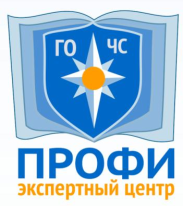 Экспертный Центр «ГОЧС Профи»УТВЕРЖДАЮ:Директор ______ А.Н. Чащихин___________ 2014 годПОЛОЖЕНИЕоб охране и укреплении здоровья обучающихся, проведения санитарно-гигиенических, профилактических и оздоровительных мероприятий1. Общие положения.1.1.    Настоящее положение разработано в соответствии со ст. 41  закона «Об образовании в РФ» № 273-ФЗ, Федеральными  требованиями к образовательным учреждениям в части охраны здоровья обучающихся, утвержденными приказом Министерства образования и науки Российской Федерации от 28.12 2010  № 2106.1.2.  Настоящее Положение принято в целях организации деятельности педагогических работников Экспертного Центра «ГОЧС Профи»   - далее Экспертный Центр,  по сохранению и укреплению здоровья обучающихся, развитию культуры здорового образа жизни всех участников образовательного процесса, созданию оптимального материально-технического и научно-методического обеспечения и координации деятельности всех специалистов и служб Экспертного Центра по вопросам здоровьесбережения. 2. Основные направления деятельности.         2.1. Охрана здоровья обучающихся включает в себя: оказание первичной медико-санитарной помощи в порядке, установленном законодательством в сфере охраны здоровья; организацию питания обучающихся; определение оптимальной учебной, внеучебной нагрузки, режима учебных занятий; пропаганду и обучение навыкам здорового образа жизни, требованиям охраны труда; организацию и создание условий для профилактики заболеваний и оздоровления обучающихся; прохождение обучающимися в соответствии с законодательством Российской Федерации периодических медицинских осмотров и диспансеризации; профилактику и запрещение курения, употребления алкогольных,  слабоалкогольных напитков, пива, наркотических средств и психотропных веществ; обеспечение безопасности обучающихся во время пребывания в Экспертном Центре; профилактику несчастных случаев с обучающимися во время пребывания в Экспертном Центре; проведение санитарно-противоэпидемических и профилактических мероприятий.2.2. Учреждение создает условия для охраны здоровья обучающихся, в том числе обеспечивает: текущий контроль за состоянием здоровья обучающихся; проведение санитарно-гигиенических, профилактических и  оздоровительных мероприятий, обучение и воспитание в сфере охраны здоровья граждан в Российской Федерации; соблюдение государственных санитарно-эпидемиологических правил и нормативов; расследование и учет несчастных случаев с обучающимися во время пребывания в Экспертном Центре.3. Организация деятельности.3.1. Организация контроля  за ведением установленной нормативными правовыми актами в области охраны здоровья граждан медицинской документации и отчетности.3.2. Организация и проведение профилактических прививок обучающихся.3.3. Обеспечение своевременной явки обучающихся на медицинские осмотры согласно графика.3.4. Проведение методической и просветительской работы по укреплению здоровья и профилактике заболеваний, пропаганде здорового образа жизни.3.5. Соблюдение  санитарных норм, предъявляемых к организации образовательного процесса (объем нагрузки по реализации основных и дополнительных образовательных программ, время на самостоятельную учебную работу, время  отдыха, удовлетворение потребностей обучающихся в двигательной активности), в том числе при введении в образовательный процесс педагогических инноваций.3.6. Использование форм, методов обучения и воспитания,  педагогических (в том числе здоровье сберегающих) технологий, адекватных возрастным возможностям и особенностям обучающихся.3.7. Соблюдение  здоровье сберегающего режима обучения и воспитания, в том числе при использование технических средств обучения, информационно-коммуникационных технологий, в соответствии с требованиями санитарных правил.3.8. Учет индивидуальных особенностей  развития обучающихся при организации образовательного процесса.3.9. Обеспечение благоприятных психологических  условий образовательной среды (демократичность и оптимальная интенсивность образовательной среды, благоприятный эмоционально-психологический климат, содействие формированию у обучающихся адекватной самооценки, познавательной мотивации).3.10. Осуществление  влажной уборки учебных и служебных помещений,  рекреаций, поддерживает режим «проветривания помещений»,  организация  проведение дезинфекции, дератизации и дезинсекции помещений.3.11. Обеспечение своевременного ремонта помещений.3.12. Обеспечение противопожарной безопасности обучающихся.3.13. Обеспечение  присутствие медицинского работника во время проведения  спортивных мероприятий, дней здоровья.3.14.  Педагогические работники Экспертного Центра и обслуживающий (технический) персонал ежегодно проходят медицинский осмотр в  соответствии с графиком медосмотра и необходимую вакцинацию.3.15. Медицинские книжки  работников Экспертного Центра  с допуском к работе  хранятся в Экспертном Центре.4. Ресурсное обеспечение4.1.  Кадровое обеспечение. 4.2. Финансовые ресурсы определяют степень и последовательность решения всех вопросов, связанных с планированием и реализацией ресурсной базы Учреждения, ориентированного на здоровье сберегающую деятельность. Они включают в себя материальное стимулирование педагогов, финансирование различных конкурсов, проводимых в  Экспертного Центра, как для обучающихся, так и для педагогических работников.